§7011.  Contents of petition for consideration of sterilization of a person based upon a determinationThe petition for determination if sterilization is in the best interest of a person shall be executed under oath and shall set forth:  [PL 1983, c. 459, §7 (NEW).]1.  Person being considered for sterilization.  The name, age and residence of the person being considered for sterilization;[PL 1983, c. 459, §7 (NEW).]2.  Parents, spouse, custodian or guardian of person being considered for sterilization.  The names and residences of any parents, spouse, custodian or guardian of the person being considered for sterilization;[PL 1983, c. 459, §7 (NEW).]3.  Mental condition.  The mental condition of and effects of any medications being administered to or taken by the person being considered for sterilization;[PL 1983, c. 459, §7 (NEW).]4.  Reasons sterilization is sought.  A statement, in terms of the best interest of the person, of the reasons for which sterilization is sought;[PL 1983, c. 459, §7 (NEW).]5.  Petitioner.  The name and relationship of the petitioner to the person being considered for sterilization;[PL 1983, c. 459, §7 (NEW).]6.  Alternatives.  Less drastic alternative contraceptive methods which have been tried or the reason those methods are believed to be unworkable or inappropriate for the person being considered for sterilization;[PL 1983, c. 459, §7 (NEW).]7.  Physiological capability to procreate.  A medical statement assessing the physiological capability of the person to procreate;[PL 1983, c. 459, §7 (NEW).]8.  Risk to life or health.  A medical statement regarding the potential risk to the life or health of the person which could be caused by procreation or child rearing;[PL 1983, c. 459, §7 (NEW).]9.  Person's attitudes or desires regarding sterilization.  Any attitudes or desires expressed by the person regarding sterilization; and[PL 1983, c. 459, §7 (NEW).]10.  Informed consent order.  The date and contents of the order issued under section 7008 concerning the ability to give informed consent for sterilization of  the person being considered for sterilization.[PL 1983, c. 459, §7 (NEW).]SECTION HISTORYPL 1983, c. 459, §7 (NEW). The State of Maine claims a copyright in its codified statutes. If you intend to republish this material, we require that you include the following disclaimer in your publication:All copyrights and other rights to statutory text are reserved by the State of Maine. The text included in this publication reflects changes made through the First Regular and First Special Session of the 131st Maine Legislature and is current through November 1. 2023
                    . The text is subject to change without notice. It is a version that has not been officially certified by the Secretary of State. Refer to the Maine Revised Statutes Annotated and supplements for certified text.
                The Office of the Revisor of Statutes also requests that you send us one copy of any statutory publication you may produce. Our goal is not to restrict publishing activity, but to keep track of who is publishing what, to identify any needless duplication and to preserve the State's copyright rights.PLEASE NOTE: The Revisor's Office cannot perform research for or provide legal advice or interpretation of Maine law to the public. If you need legal assistance, please contact a qualified attorney.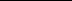 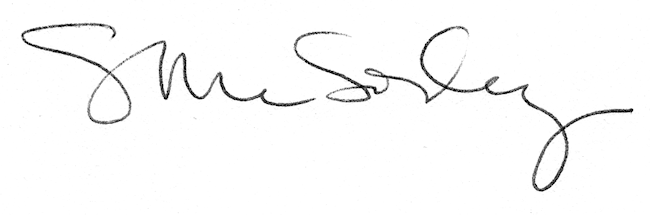 